Приложение 1.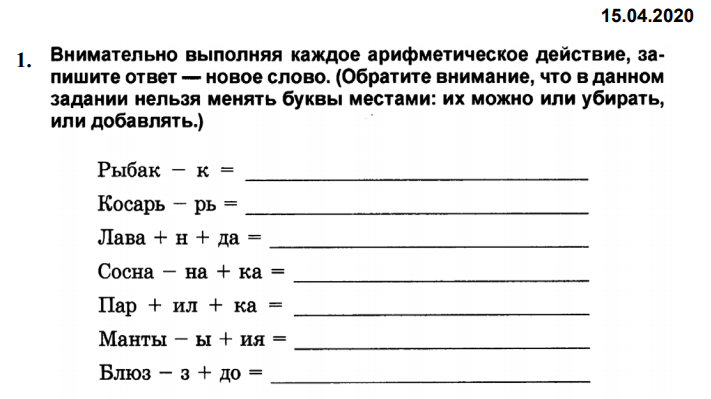 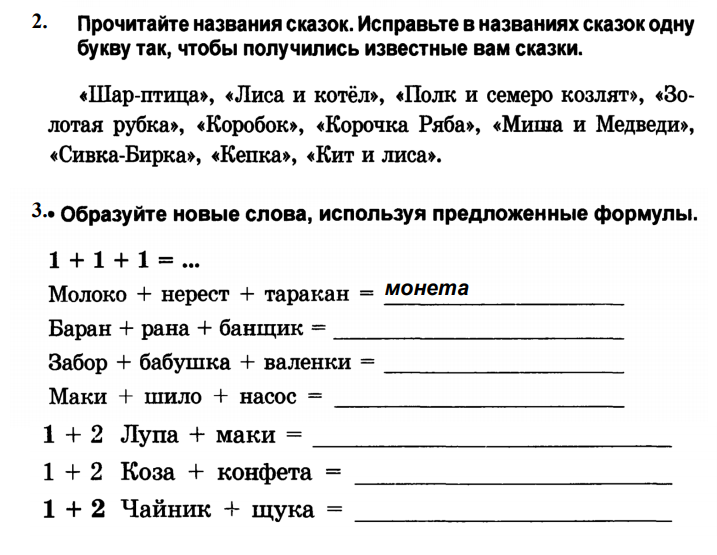 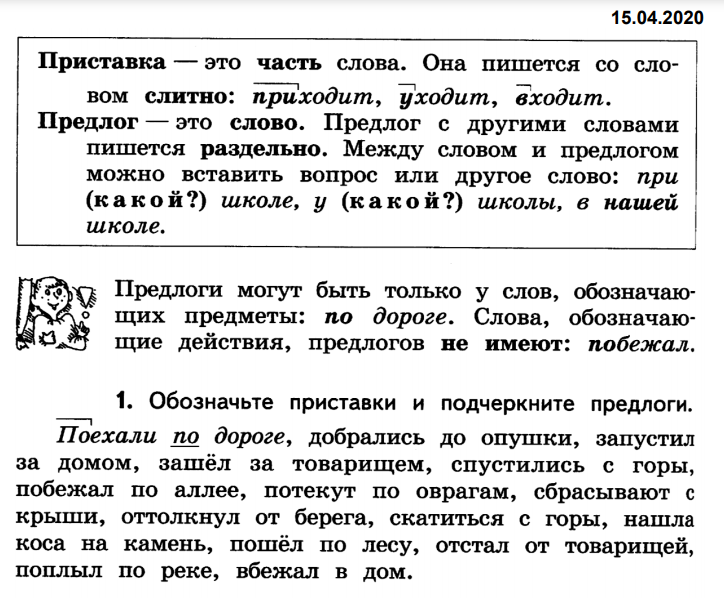 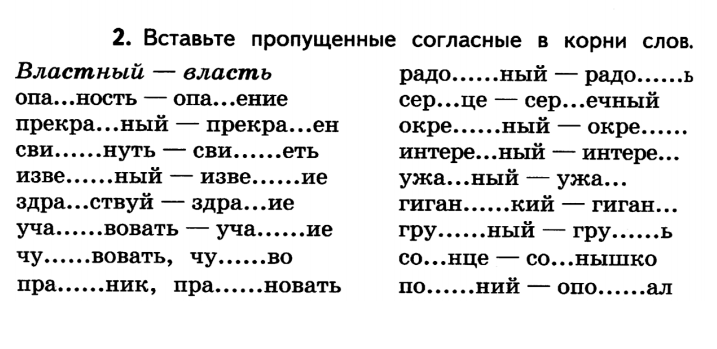 Приложение 2.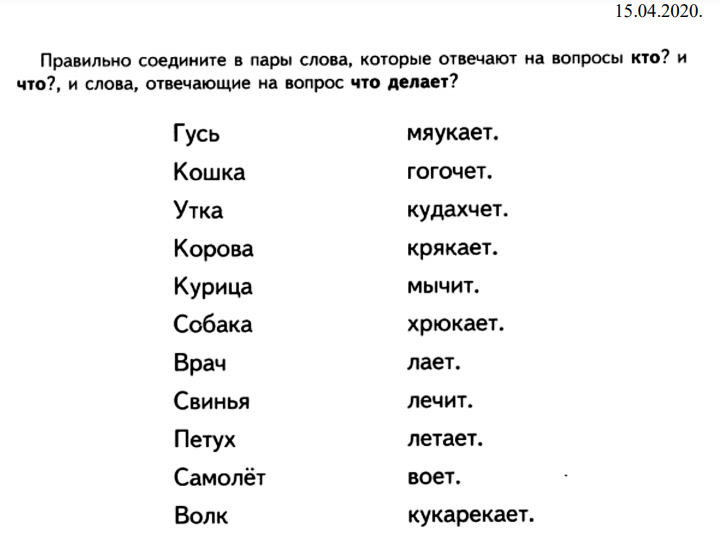 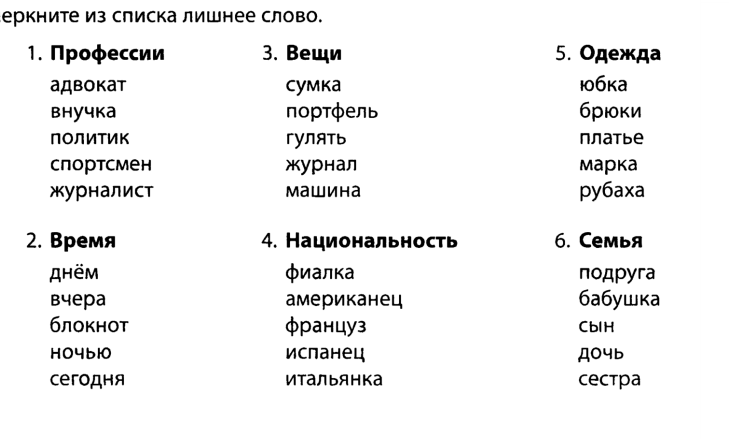 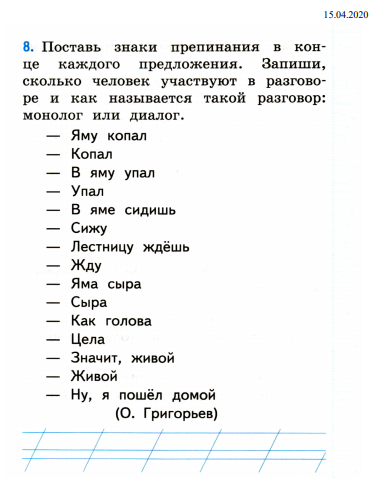 Среда 15.04.2020 гСреда 15.04.2020 гСреда 15.04.2020 гСреда 15.04.2020 гДля обучающихся по АООП (вариант 6.2)Для обучающихся по АООП (вариант 6.2)Для обучающихся по АООП (вариант 6.2)Для обучающихся по АООП (вариант 6.2)ПредметТема урокаВидео урокЗадания по темеЛитературное чтениеН.Н. Носов«Федина задача».Н.Н. Носов "Федина задача"стр.164-169, письменно 5 задание.Устно с 1 по 4. Русский языкИзменение имён прилагательных по падежам.Изменение имен прилагательных по падежамстр.82 правила, упр 143,144,145,150,151.МатематикаПриёмы письменного вычитания в пределах 1000. Сложение трёхзначныхВычитание трёхзначныхстр.72 правило,№1,2,3,4, задание под красной чертой.ТехнологияХудожественные народные промыслы.Как работает скульпторСмотреть, выполнить упражнения: Российская электронная школа. Урок «Как работает скульптор»Окружающий мирЧто такое деньги.Деньги и бюджетР.Т. все задания по теме.ЛогопедВыполнить задания. Либо их распечатать, либо выполнить в тетради. (см. ниже Приложение 1.) Выполнить к следующей среде.Среда 15.04.2020 гСреда 15.04.2020 гСреда 15.04.2020 гСреда 15.04.2020 гДля обучающихся по АООП (вариант 6.3)Для обучающихся по АООП (вариант 6.3)Для обучающихся по АООП (вариант 6.3)Для обучающихся по АООП (вариант 6.3)ПредметТема урокаВидео урокЗадания по темеЛитературное чтениеВесенние загадкистр.69.Вопросы и задания с 1 по 3.Русский языкСлово. Правила правописания в слове.Повторение.Р.т. стр.36-37 упр.3,4,5.МатематикаНахождение значения числового выражения со скобками и без скобок, в два арифметических действия в пределах 100. стр.52, №21,№22.ТехнологияХудожественные народные промыслы.Как работает скульпторСмотреть, выполнить упражнения: Российская электронная школа. Урок «Как работает скульптор»Окружающий мирПтицыПтицыФамилия: Овчинников | Имя: Алексей | Логин: 31 | Пароль: 12735выбор | Личный кабинет: https://uchi.ru/стр.40-42. Записать аудиозапись с ответами на вопросы:1.Что умеют делать птицы?2.Где живут птицы?3.Чем питаются птицы?4.Какую пользу приносят птицы? ЛогопедВыполнить задания. Либо их распечатать, либо выполнить в тетради. (см. ниже Приложение 2.) Выполнить к следующей среде.